Základná škola s materskou školou, Kalinčiakova 12, 831 04 Bratislava – Nové Mesto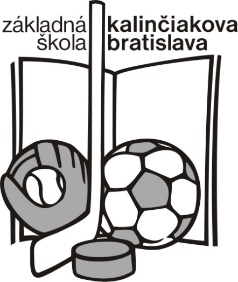 ŠKOLSKÝ  VZDELÁVACÍ  PROGRAMpre primárne vzdelávanie - ISCED 1                                                                                                                                       Bratislava2017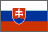 Školský vzdelávací programStupeň vzdelania: ISCED 1 - primárne vzdelávanie Dĺžka štúdia:  štyri rokyVyučovací jazyk: slovenský Formy výchovy a vzdelávania: projektové vyučovanie, exkurzie, bloková výučba, interaktívne formy prostredníctvom výpočtovej techniky v prelínaní sa s klasickými formami výchovy a vzdelávania Forma štúdia: denná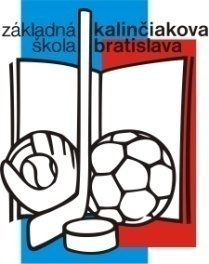 Úvodné identifikačné údaje školy: Základná škola s materskou školouul.: Kalinčiakova 12; 831 04 Bratislava – Nové MestoIČO: 50409964DIČ: 2120330410Zriaďovateľ: Mestská časť Bratislava – Nové Mestoul.: Junácka 1; 832 92 Bratislava – Nové MestoIČO: 00603317DIČ: 2020887385Miesto vydania: Bratislava Platnosť: od 1.9.2017                                                                                                                Dušan  Noga                                                                                      riaditeľ      I. Všeobecná charakteristika školyHistória školy        Naša škola na Kalinčiakovej ulici v Bratislave patrí medzi školy, ktoré majú dlhoročnú tradíciu v rozvoji kolektívnych športov, ktoré aj v súčasnom svete patria medzi športy s najväčším počtom aktívnych členov.       Škola nadviazala na činnosť Základnej deväťročnej školy na Vajnorskej ulici v Bratislave v školskom roku 1966/67. Škola mala výhodnú polohu, pretože sa nachádzala medzi Zimným štadiónom Ondreja Nepelu, futbalovým štadiónom ŠK Slovan Bratislava a Športovou halou na Pasienkoch. Práve tieto vynikajúce podmienky (skutočnosti) predurčili jej neskorší charakter a zámer: príprava športovo-talentovanej mládeže v čase povinnej školskej dochádzky.        Prvá hokejová trieda vznikla v septembri 1970 a práve hokeju sa na škole venujeme najdlhšie.                 V ďalších rokoch pribudli na škole futbalové triedy, ktoré prešli zo ZŠ na Českej ulici.   K hokeju a futbalu pribudol v roku 1998 aj bejzbal. A tak sme sa stali jedinou základnou školou na Slovensku s triedami zameranými na bejzbal a ľadový hokej. Čo sa týka futbalu, ten sa vyučoval aj na iných školách. Popri hokejistoch, futbalistoch a bejzbalistoch základnú školu navštevujú aj mnohí žiaci – športovci v individuálnych športoch  v gymnastike, plávaní, tenise, krasokorčuľovaní a pod.          Zameranie  terajšej školy je v nadväznosti na dlhoročné  tradície a skúsenosti so zameraním na šport. V súčasnosti už nemáme športové triedy v každom ročníku. Postupne prechádzame na vyučovanie športovej prípravy zameranej na všestrannú pohybovú prípravu a futbal z disponibilných hodín rámcového učebného plánu štátneho vzdelávacieho programu.       V minulom školskom roku sme zmenili názov školy, pretože sme otvorili tri triedy materskej školy. Už od predškolského veku si chceme pripraviť malých športovcov, ktorí sa budú venovať aktívnemu profesionálnemu, či rekreakčnému športovaniu.  Veľkosť  školy        Sme plnoorganizovaná základná škola so všetkými ročníkmi. V súčasnosti kapacita školy umožňuje prijať i viac žiakov. Naša škola je druhou najväčšou školou v mestskej časti. Škola sa nachádza v širšom centre mesta, prístupná všetkými dopravnými spojmi. Pozostáva  z dvoch budov a športového areálu. Vo vedľajšej budove sa nachádza telocvičňa a školská jedáleň, kde sa stravujú žiaci a zamestnanci školy. Súčasťou školy je školský klub detí, v ktorom sú tri oddelenia a školská jedáleň. V tomto školskom roku sme otvorili aj tri triedy materskej školy.Charakteristika žiakov           Školu navštevujú športovo nadaní žiaci z Bratislavy, ale aj z okolitých obcí a tiež žiaci nešportovci. Väčšinu žiakov školy tvoria žiaci patriaci do MČ  Bratislava II, Bratislava III, Bratislava V,  Bratislava IV, Bratislava I.  Z okolitých obcí prichádza takmer pätina   žiakov, najviac ich je z okresov  Senec, Pezinok, Dunajská Streda a Malacky. Máme žiakov aj z Trnavy a Galanty. Dochádzajúci žiaci sú väčšinou športovci (hokejisti a futbalisti) a dochádzanie im nerobí problémy. O štúdium na našej škole majú záujem i žiaci zo zahraničia. Študujú u nás žiaci z Ukrajiny, Ruska, Macedónska, Iraku, Číny a iných štátov.              Veľkú pozornosť venujeme aj žiakom so špeciálnymi poruchami učenia (dyslexia, dysgrafia, dyskalkúlia, dysortografia) a správania. Na základe žiadosti rodičov a príslušných špeciálnych pedagógov máme aj  začlenených (integrovaných) žiakov v bežných triedach. Žiaci sú v starostlivosti špeciálneho pedagóga a triedneho učiteľa, sledovaní CPPPaP na Hubeného ulici v Bratislave. Vyučujúci sa žiakom venujú, pracujú s nimi  podľa individuálnych plánov vypracovaných  podľa smerníc pre vyučovanie žiakov s poruchami učenia. Práca s integrovanými žiakmi je náročná a ak chceme dosiahnuť dobré výsledky, musíme ju robiť zodpovedne. Naši vyučujúci pracujú so začlenenými žiakmi už niekoľko rokov. Napriek namáhavej práci so žiakmi dosahujú dobré  výsledky a tak im pomáhajú  v odstraňovaní ich handikepu.  O zodpovednej práci vyučujúcich svedčí aj spokojnosť rodičov.Charakteristika pedagogického zboru      V základnej škole je dostatok potrebných  učiteľov a  vychovávateľov. Všetci pedagogickí pracovníci sú kvalifikovaní, odborne a pedagogicky spôsobilí, s dobrými schopnosťami a skúsenosťami. Vekové zloženie zboru je rôznorodé, prevláda mladšia veková skupina. Všetci členovia pedagogického zboru sú používateľmi IKT, nakoľko absolvovali cyklus vzdelávacích podujatí. Pedagogickú dokumentáciu vedieme elektronickou formou. Tak isto používame elektronickú žiacku knižku na oznamovanie vyučovacích výsledkov rodičom. Komunikácia medzi pedagógmi a rodičmi prebieha sčasti elektronickou formou, ale nevyhýbame sa ani priamemu rozhovoru.      Na 2. stupni nám chýba kvalifikovaný učiteľ technických prác, informatiky a hudobnej výchovy. Všetci pedagogickí pracovníci majú možnosť vzdelávania sa v rôznych inštitúciach a tiež v metodicko-pedagogických  centrách, ktorých ponuka je dostatočná. Naďalej budeme pokračovať v získaní 1. a 2. atestácie (kvalifikačnej skúšky). V každom školskom roku plán práce, plány  PK a MZ obsahujú aj ďalšie vzdelávanie sa pedagógov, ktoré vedie k zdokonaľovaniu a modernizácii metód a foriem práce. Najväčším problémom však je ich organizácia v čase školského vyučovania a veľkým problémom je práve zastupovanie na vyučovaní.          Školské psychologičky nezamestnávame, pracujú na základe dohody s CPPPaP. Spolupráca je na dobrej úrovni, pomáhajú nám so žiakmi, ktorí potrebujú individuálnu starostlivosť a pri riešení problémov správania. Prijali sme špeciálneho pedagóga. Nie je skúsený, nepracoval ešte na škole ako špeciálny pedagóg. Výchovný poradca pravidelne spolupracuje s triednymi učiteľmi  9. ročníkov.          Manažment školy tvorí riaditeľ školy, zástupkyňa riaditeľa školy pre padagogickú oblasť a zástupca riaditeľa školy pre šport a mimoškolskú činnosť, ktorý je zároveň aj výchovným poradcom. Širšie vedenie tvoria: koordinátori pre jednotlivé predmety, vedúca MZ pre 1. stupeň a ŠKD, vedúce PK  pre jednotlivé vzdelávacie oblasti na 2. stupni ZŠ, koordinátor drogovej prevencie, environmentálnej výchovy a výchovy k manželstvu a rodičovstvu.Organizácia prijímacieho konania         Do školy prijímame žiakov v súlade s legislatívou podľa zákona o výchove a vzdelaní (školský zákon). Informácie   o prijatí  na  školu sú   k dispozícii na webovej stránke školy.                 Na škole už nemáme športové triedy. Do školy zoberieme všetkých žiakov, ktorých rodičia prejavia záujem o náš školský vzdelávací program s posilneným vyučovaním športu. Prebieha formou 2 vyučovacích hodín všeobecnej (všestrannej) pohybovej prípravy alebo 2 hodín športovej prípravy zameranej na futbal. Venujeme sa hlavne rozvoju herných činností jednotlivca. Nakoľko je disponibilný počet hodín obmedzený, na prvom stupni sme športovú prípravu presunuli do poobednej činnosti ŠKD. Na druhom stupni postupne s prechodom na inovovaný RUP znižujeme počet hodín športovej prípravy z troch až šiestich na 2 vyučovacie hodiny.Dlhodobé projektyNaučme deti korčuľovať a plávať – Naučiť deti základom korčuľovania a plávania.Futbal to je hra -  Zameranie na futbalové prípravky.Školský EKO-projekt "Pramene Malých Karpát" - Projekt je organizovaný školou na podporu životného prostredia a spolufinancovaný s rodičmi. Cieľom projektu je spoznať malokarpatské studdničky a v rámci medzipredmetových vzťahov: prírodoveda, prírodoveda v pohybe, vlastiveda, biológia, geografia, etická výchova, dejepis, telesná výchova. Viesť žiakov k ochrane životného prrostredia v chránenej krajinnej oblasti Malé Karpaty. Snaíme sa viesť žiakov k starostlivosti o prírodu, spoznávať krásu prírody, históriu krajiny a zároveň u žiakov pestovať manuálne zručnosti (čistenie studničiek). Športoviská v okolí školy – História športovísk v okolí školy.Športový areál na ZŠ Kalinčiakova – Rekonštrukcia športového areálu (športová dráha, ihrisko, osvetlenie).Bratislavskí olympionici – Oboznámenie sa s významnými športovcami nášho mesta.Športové osobnosti spojené so školou - projekt je rozdelený do viacerých etáp: a) zadelenie jednotlivých osobností pre triedne kolektívy b) zber materiálov c) triedne prezentácie d) vypracovanie jedného spoločného projektu celou triedou e) prezentácia triedneho kolektívu        Našu školu navštívil aj náš prezident I. Gašparovič, ktorý sa živo zaujímal o športové triedy, p. M. Mračnová, p. Chmelár, p. D. Galis.......Spolupráca s rodičmi a inými subjektmi     Škola pravidelne spolupracuje s rodičmi našich žiakov. V škole je vytvorený poradný orgán Rada rodičov, v ktorom sú zastúpení rodičia z jednotlivých ročníkov. Sú volení rodičmi na plenárnom zasadnutí rodičovského združenia vždy na začiatku školského roka. Rada rodičov sa stretáva štvrťročne.  Rodičia sa zaujímajú o prácu detí, väčšina pravidelne navštevuje triednicke aktívy – štyrikrát ročne a využívajú aj konzultačné hodiny vyučujúcich. Rodičia majú záujem aj o vylepšenie podmienok a finančné zabezpečenie vyučovacieho procesu a z príspevku ZRŠ poskytujú finančnú pomoc škole (ceny na súťaže, odborné príručky, učebné pomôcky, tabule, slovníky a pod.)       Škola má aj svoju Radu školy, ktorej zloženie je stanovené zákonom. Činnosť školskej rady zabezpečuje štatút Rady školy. Rada školy sa stretáva podľa potreby.       Na dobrej úrovni je aj spolupráca s MČ Bratislava – Nové Mesto. Spolu s MČ organizujeme viaceré športové súťaže (Školská liga v malom futbale a vo florbale), kultúrne akcie, výchovné koncerty, divadelné predstavenia, besedy, exkurzie.       Spolupracujeme aj s CPPPaP na Vajnorskej ulici č. 98 v Bratislave. Centrum nám pomáha prostredníctvom psychologičiek  pri práci s deťmi z málo podnetného prostredia, pri práci so žiakmi s poruchami učenia a správania. Pracujú aj s celými kolektívmi, v ktorých sú z nejakej príčiny narušené normálne kamarátske vzťahy. Pomoc využívame aj pri výbere strednej školy žiakov vo ôsmom a deviatom ročníku.      Spolupracujeme: s FTVŠ UK, Národným športovým centrom, Centrom výchovy a pedagogickej prevencie, Slovenským olympijským výborom, Ligou proti rakovine, UNICEFom, MCMB, Protidrogovým fondom, so športovými zväzmi: SZĽH, SFZ, SBF, športovými klubmi: HC Slovan Bratislava, ŠK Slovan Bratislava, Športovým klubom polície Bratislava, s Univerzitou Wisconsin – Canada, organizačným výborom Pee Wee Cup Canada.Priestorové a materiálno–technické podmienky školy     Priestorové podmienky školy sú hygienicky i technicky  vyhovujúce. Škola momentálne využíva 20 učební, z toho je  6 odborných,  2 telocvične, posilňovňu. Niektoré učebne sú prenajaté súkromnej základnej škole.  Na výchovno-vzdelávací proces využívame odborné učebne: učebňu chémie a fyziky, učebňu biológie, výtvarnej výchovy, učebňu cudzích jazykov, multimediálnu učebňu s knižnicou a učebňu výpočtovej techniky. Vo všetkých učebniach sa vyučuje. Sú vybavené keramickými bielymi tabuľami, čím sme odbúrali prašnosť z kriedy, pretože píšeme fixami na tabule.     Vyučovanie prebieha v hlavnej budove, kde sa nachádzajú všetky triedy a tu sídli aj riaditeľstvo školy. Triedy, chodby a ostatné priestory sú pravidelne udržiavané v dobrom hygienickom stave, priebežným maľovaním, opravou a výmenou lavíc a stolov.  V menšej budove je materská škola, ŠJ a telocvičňa, ktorú hlavne v popoludňajších hodinách prenajímame.     Šatne sme vymenili za skrinky, kde každý žiak má svoju skrinku. Z priestorov bývalých šatní postupne vznikla školská posilňovňa a pohybová telocvičňa. Vymenili sme všetky okná za plastové a v budove je namontovaná vzduchotechnika.     Na veľkom školskom ihrisku bude futbalové ihrisko s umelým trávnikom. Od škol. roku 2008/09 máme v prevádzke multimediálnu učebňu s kapacitou 30 miest s domácim kinom, DVD rekordérom a televízorom.     Postupne by sme chceli zlepšiť aj vybavenie kabinetov a  technické vybavenie školy, vchod do budovy, vymeniť staré pomôcky za modernejšie, čím umožníme aj tvorivejšie a efektívnejšie vyučovanie.     Školská jedáleň je zrekonštruovaná technicky aj hygienicky  vyhovujúca. Našou snahou je získať čo najviac stravníkov, zlepšiť  stravovanie detí doplnením zeleninových  a ovocných šalátových pultov, ktoré sú už k dispozícii všetkým stravníkom.Škola ako životný priestor      Škola je miestom, kde žiaci ale aj pedagógovia trávia väčšinu času počas dňa, učia sa tu, stretávajú, prijímajú vedomosti, športujú. Záleží nám na tom, aby prostredie, v ktorom trávime väčšiu časť dňa bolo príjemné a čisté. Ľahostajné to nie je ani rodičom našich žiakov a preto sa o to neustále usilujeme. Dôraz kladieme na estetický vzhľad, upravené prostredie tried, chodieb, aktualizujeme nástenky s najdôležitejšími informáciami, vhodne esteticky upravujeme aj chodby. Vstupnú časť školy a prízemie zdobia trofeje a poháre zo súťaží našich žiakov vo futbale a hokeji. Vyučovanie predmetov v odborných učebniach je z psychologického aj pedagogického hľadiska potrebné, nakoľko práve zmena prostredia, pohotové  pomôcky, špeciálne postery a nástenky vhodne vplývajú na pozornosť žiakov a aj pôsobenie vyučujúcich je motivujúce.     Postupne sa snažíme vymeniť aj zariadenie v triedach, pretože väčšina lavíc a stolov je stará a potrebuje výmenu. Žiaľ závisí to od finančných možností školy.      Pravidelne sa staráme aj o areál školy a  ihrisko. Dokončili sme osvetlenie ihriska a chceli by sme pokračovať v ďalšej rekonštrukcii atletickej dráhy.     Snažíme sa presadzovať proces humanizácie a spolupatričnosti, zlepšovať vzťahy učiteľov, žiakov a rodičov a vytvárať dobrú klímu na škole. Pravidelne pre rodičov robíme vianočnú besiedku, posedenie  s programom. K dispozícii sme rodičom ponúkli aj  počítačovú miestnosť s možnosťou  prístupu k počítačom a internetu a tiež možnosť výučby cudzích jazykov. Pedagogickí pracovníci okrem zborovne majú k dispozícii knižnicu s odbornou literatúrou, multimediálnu učebňu a prístup na internet. Podmienky na zaistenie bezpečnosti a ochrany zdravia pri      výchove a vzdelávaní      V škole sa snažíme vytvoriť vyhovujúce podmienky na zaistenie bezpečnosti a ochrany zdravia pri výchove a vzdelávaní. Pravidelne robíme všetky bezpečnostné revízie telocvične, učební a technického zariadenia školy. V prípade nejakých nedostatkov alebo nevyhovujúcich podmienok sa snažíme nedostatky odstrániť. Záleží nám na bezpečnosti detí ale aj pedagógov.     Najväčším problémom na škole v hlavnej budove  je už nevyhovujúce elektrické  vedenie, síce zatiaľ funkčné, ale potrebovalo by nutnú rekonštrukciu.      Veľkým problémom hlavne v letných mesiacoch je prehrievanie budovy, čo spôsobuje problémy učiteľom a žiakom pri vyučovaní  – hlavne na   3. poschodí.  Riešením by bolo zateplenie budovy a strechy.     Menej bezpečné sú aj podlahy v triedach, na chodbách a v  ostatných školských priestoroch - podlahové krytiny sú poškodené, opotrebované.      Napriek viacerým nedostatkom, na škole sú bezpečné a zdraviu vyhovujúce podmienky vo všetkých učebniach a priestoroch školy. Na vyučovacom procese dodržiavame všetky bezpečnostné predpisy. Žiaci sú pravidelne na začiatku školského roka oboznámení a poučení o bezpečnosti a ochrane zdravia pri výchove a vzdelávaní. Poučení sú aj na hodinách Tv a športovej prípravy, tiež pred hromadnými školskými akciami a pravidelne pred každými prázdninami. Žiaci sa riadia podľa školského poriadku Vnútorný poriadok školy a v odborných učebniach a telocvični podľa pravidiel bezpečného správania (uvedených na viditeľných miestach v učebniach).      Pravidelne absolvujú školenie o BOZP  a PO aj zamestnanci školy s výstupným testom, absolvujú aj lekárske prehliadky a kontroly bezpečnosti zdravia a ochrany života.II. Charakteristika školského vzdelávacieho programuVízia školyMOTTO:„ŠPORTOM  KU  VZDELANIU“(Prostredníctvom športu v duchu fair – play a olympijských ideálovk základom poznania seba a celého sveta)     Šport dnes patrí k najdiskutovanejším javom spoločnosti nového tisícročia. Jeho význam je  umocňovaný svojím dopadom tak v rovine sociálnej, ekonomickej ako i kultúrnej. Je stelesnením obdivovaných hodnôt radosti z pohybu, výkonu, zdravia a krásy.       Rovnako však odráža i rad nových ťažkostí, ktorým musí s obavami dnešný svet čeliť. Komercionalizácia, konzumný spôsob života, drogová závislosť, korupcia, rasizmus – aj to všetko odráža svet športu v miere odpovedajúcej jeho virtuálnej príťažlivosti a mediálnej pôsobivosti.      Šport chápeme konceptuálne ako inštitucionalizovanú pohybovú aktivitu vyžadujúcu systematické fyzické úsilie zúčastnených motivovaných zvýšením celkovej kondície, osobným prežitkom či cieleným výsledkom alebo výkonom. (Aleš Sekot, Sport a společnost; Paido Brno 2003)     Šport je súčasťou kultúry, ale i sociálny fenomén, ktorého význam ďaleko presahuje výsledky či štatistiky vzájomných stretnutí. Prostredníctvom športu vďaka jeho širokému záberu je možné vzdelávať už na úrovni predprimárneho vzdelávania.      Šport je previazaný s dôležitými oblasťami života spoločnosti. Rodina často prispôsobuje svoj životný rytmus tréningovému a hraciemu programu svojich členov. Sledovaním športových televíznych udalostí môže naopak narušiť či priamo rozvrátiť rodinný život. Alebo spoločné športovanie členov rodiny môže vzájomné vzťahy posilniť a prideliť im novú, inde a inak netušenú sociálnu dimenziu.     Na pôde výchovy a vzdelania sa šport stal integrálnou súčasťou školského života pre stámilióny študentov vo svete. A to tak v rámci vyučovania telesnej výchovy, tak na štadiónoch v rôznych školských súťažiach, preboroch a závodoch.     Správne sa poukazuje i na ďalšie významné sociologické charakteristiky súčasného športu, ku ktorým sa priraďuje i fungovanie športu ako modelu pre iné typy činností, napríklad pre súťaže spevákov pop music, voľby kráľovnej krásy..., ktoré preberajú vonkajšie rysy športových súťaží, inšpirujú sa metódami hodnotenia výkonov, ktoré z nich vykryštalizovali aj štandardizáciu podmienok, v ktorých prebiehajú. (Aleš Sekot, Sport a společnost; Paido Brno 2003)     Šport tak môže byť i modelom pre školu, jej každodenný život a môže byť modelom i pre jednotlivé predmety. Veď i súčasná škola má svoje pravidlá, hodnotiace kritériá pre podaný výkon a žiak taktiež prežíva radosti z úspechov - výhier a smútok z neúspechov – prehier. Aj škola vyžaduje systematickú prípravu na dosiahnutie cieľov.      Nakoľko súčasťou našej školy je šport, pedagogický zbor má dlhoročné skúsenosti s výučbou a výchovou športovcov, rozhodli sme sa pre väčšie prepojenie výchovne vyučovacieho procesu s tematikou športu v duchu nášho motta.      Uvedomujeme si, že náš „Školský vzdelávací program“ je materiál, ktorý sa bude neustále vyvíjať a dopĺňať. Dúfame, že zaujme našich žiakov a pomôže im lepšie pochopiť obsah jednotlivých predmetov. Pedagogický princíp školy (vlastné ciele výchovy a vzdelávania)            Naša škola je modernou školou, v ktorej žiaci získavajú dostatočné všeobecné vedomosti nielen priamo od vyučujúcich ale aj prostredníctvom informačno-komunikačných technológií. Výchovno - vzdelávaciu činnosť smerujeme k príprave žiakov pre život, žiakov poznajúcich svoju kultúru,  spôsobilých, komunikatívnych a flexibilných, tvorivých a schopných samostatne pracovať, používať a spracovávať informácie,  kriticky myslieť, pohotovo riešiť vzniknuté problémy. Škola poskytuje základné vzdelanie ale aj vzdelanie  so športovým zameraním, s rozvojom športových talentov  v oblasti  futbalu a ľadového  hokeja.      Poskytneme primárne vzdelanie  všetkým deťom navštevujúcich našu školu, bez ohľadu na rodinné a majetkové pomery, sociálne prostredie, rasu. Naším cieľom sú všetky zdatné deti, ktoré majú záujem a rozvíjajú si svoj športový talent. Veľký dôraz budeme hneď od septembra klásť na vytvorenie dobrého tímu v triede, pravidelnej príprave na vyučovanie,  odstraňovať zlé návyky pri učení, odburávať trému a stres, rozvíjať sebapoznanie a sebahodnotenie žiakov. Žiakom poskytneme kvalitné vedomosti a zručnosti, ktoré by mali vedieť vždy správne využiť, naučíme ich byť komunikatívni, flexibilní a tvoriví,   schopní vyhľadávať si informácie, zaraďovať ich do systému,  vedieť prezentovať svoju prácu – tvorba projektov. Vo výchovno - vzdelávacej činnosti budeme veľký dôraz klásť na motiváciu  učiteľov, ich profesijný a odborný rast, podporovať talentovaných žiakov, ale aj osobnosť a záujmy každého žiaka. Zabezpečíme im doučovanie a dobrý prístup, taktiež chceme skvalitniť aj spoluprácu s rodičmi.      Kvalitnú športovú prípravu zabezpečíme talentovaným žiakom nadaným na  futbal a hokej. Umožníme rozvíjať talent aj žiakom v individuálnych športoch (korčuľovanie, plávanie, tenis). Poskytneme vzdelanie aj deťom zo sociálne slabšieho prostredia, integrovaným deťom a deťom s poruchami učenia. Slaboprospievajúcim žiakom zabezpečíme doučovanie a osobitnú starostlivosť.               Absolvent školy môže pokračovať v štúdiu na ktorejkoľvek strednej škole (športovom gymnáziu) poskytujúcej vyššie stredné vzdelanie.  2. Zameranie školy a stupeň vzdelania      Naša škola poskytuje žiakom primárne vzdelanie ISCED - 1 a nižšie stredné vzdelanie ISCED - 2. Zameranie školy vychádza z koncepcie školy uplatňovanej dlhé roky. A to venovať sa nadaným deťom na šport (hokej a futbal) a zároveň poskytnúť žiakom športovcom ale aj nešportovcom okrem základov rôznych športov kvalitné vzdelanie predpísané štátnym vzdelávacím programom.       Predpoklady  na splnenie cieľa sú reálne.  Máme nielen  kvalifikovaných učiteľov, trénerov ale aj potrebné priestory na vyučovanie všetkých vzdelávacích predmetov a športu,  telocvične a  posilňovňu. V areáli školy je veľké športovisko, futbalové ihrisko s trávnatým povrchom (tento rok v rekonštrukcii na ihrisko s umelou trávou) a malé multifunkčné ihrisko s umelým povrchom. Športový areál sa snažíme zrekonštruovať. Vybudovali sme umelé osvetlenie celého areálu a chceli by sme ešte dobudovať bežeckú dráhu.  V blízkosti školy máme zimný štadión, športovú halu, plaváreň, tenisové kurty. Predpoklad získať všestranné pohybové návyky majú všetci žiaci školy. Povinne žiaci 1. stupnňa (1. až 4. ročníky) absolvujú kurz plávania a korčuľovania.     Pre mládež a verejnosť sme sprístupnili  (projekt Otvorená škola)  športoviská a telocvičňu. Pre rodičov počítačovú miestnosť a možnosť výučby cudzích jazykov, telocvičňu a posilňovňu. Predpoklady pre ďalšie vzdelávanie sú reálne. Jediným problémom v škole je nedostatočná disciplína žiakov, hlavne čisto chlapčenských tried. Žiaci sú veľmi živí, až agresívni.3.ISCED 1Od školského roku 2015/2016 sa postupne inovuje rámcový učebný plán (ďalej len RUP). V tomto školskom roku sa učia podľa inovovaného RUP všetky ročníky primárneho vzdelávania okrem štvrtého. Modrou farbou sú zvýraznené predmety a počty hodín, ktoré sme pridali jednotlivým ročníkom z disponibilných hodín. Dve hodiny športovej prípravy sme presunuli do činnosti ŠKD. Profil absolventa        Absolvent programu primárneho vzdelávania má osvojené základy z čítania, písania, matematiky, prírodovedy a vlastivedy, umenia a športu. Dokáže samostatne čítať, písať  a počítať.       Získal základy pre osvojenie účinných techník celoživotného učenia sa a pre rozvíjanie spôsobilostí. Svoje zručnosti a vedomosti dokáže využiť pri plnení - realizácii úloh. Spolupracuje, váži si seba aj iných, ústretovo a pohotovo komunikuje, vníma potreby iných.         Získal základy materinského, štátneho a cudzieho jazyka. Vie vyjadriť svoj názor na to čo je pekné, správne, čo sa mu páči a nepáči a odôvodniť svoj názor. Rozvíja svoje estetické vnímanie prostredníctvom hudby, farby, obrazu a pohybu.       Vie sa bezpečne správať a pohybovať v prírode, chráni ju. Pozná základné pohybové činnosti (chôdza, beh, skok), vie manipulovať s naradím, pozná a aplikuje v hre dohodnuté pravidlá. Pri hre vie byť aktívny a prejavuje k nej pozitívny postoj, má kultivovaný pohybový prejav a ovláda základnú terminológiu.      V oblasti športu má zvládnuté základy  individuálnych športov ako sú plávanie, korčuľovanie, turistika, gymnastika a atletika.  Pozná základné (jednoduché) pravidlá niektorých kolektívnych športov a vie podľa nich hrať (futbal, vybíjaná, hokej,...).        Súbežne so vzdelávaním  musíme plniť aj úlohu výchovy, absolvent našej školy musí byť usilovný, svedomitý, zodpovedný a čestný.Absolvent primárneho vzdelania má osvojené tieto kľúčové spôsobilosti:sociálne komunikačné spôsobilostivyjadruje sa súvisle, výstižne a kultivovane písomnou aj ústnou formou primeranou stupňu  vzdelávania,dokáže určitý čas sústredene počúvať, náležite reagovať, používa vhodné argumenty a vie vyjadriť svoj názor,komunikuje so spolužiakmi, učiteľmi, rodičmi, prípadne inými ľuďmi s ktorými prichádza do styku pre utváranie dobrých vzťahov, rozumie rôznym typom textov a bežne používaným prejavom neverbálnej komunikácie a dokáže na ne reagovať,na základnej úrovni využíva informačné a komunikačné prostriedky pre osobnú komunikáciu,rešpektuje kultúrnu rozmanitosť a prejavuje záujem o primeranú formu medzikultúrnej komunikácie,na primeranej úrovni je schopný porozumieť v cudzom jazyku hovorenému textu, jednoducho konverzovaťa tvoriť texty z bežných životných situácií,spôsobilosť v oblasti matematického a prírodovedného mysleniamá potrebné matematické schopnosti a vedomosti, rozumie matematickým            konceptom a dokáže ich prakticky využívať v každodenných situáciach,má schopnosť používať matematické modely logického a priestorového mysleniaprezentácie (vzorce, modely ),vie využívať prírodovedné vedomosti, klásť otázky, hľadať odpovede, vyvodzovať       závery na základe dôkazov, ktoré vedú k pochopeniu potrieb prírodného prostredia  a k efektívnej ochrane životného prostredia,spôsobilosť v oblasti informačnej a komunikačnej technológie-    ovláda základy počítačových aplikácií textový procesor - píše na      počítači, vie používať kreslenie,      -    dokáže komunikovať pomocou internetu,      -    uvedomuje si rozdiel medzi reálnym a virtuálnym svetom,      -    rozumie príležitostiam a možným rizikám, ktoré sú spojené s využívaním           internetu a mobilného telefónu,spôsobilosť učiť sa učiť      -    získava schopnosť sebareflexie pri poznávaní svojich myšlienkových           postupov,      -    podľa daných možností uplatňuje základy rôznych techník učenia sa  a           efektívne si osvojuje poznatky a študijné návyky,      -    vyberá a hodnotí získané informácie, spracúva ich a využíva v učení           a v iných činnostiach,-   zlepšuje svoju vytrvalosť a iniciatívu, hodnotí svoj pokrok, akceptuje    spätnú väzbu a uvedomuje si svoje rozvojové možnosti,e)  spôsobilosť riešiť problémy-   vníma a sleduje problémové situácie v škole a v najbližšom okolí, dokáže     rozoznať  ozajstný problém, premýšľa o jeho príčinách a navrhne riešenie         podľa svojho vedomia-    pri riešení problémov  hľadá a využíva rôzne informácie, skúša viaceré        možnosti, overuje si správnosť riešenia  a osvedčené postupy aplikuje pri       podobných alebo nových problémoch.,-    problémy a konflikty vo vzťahoch  rieši primeraným (chápavým) spôsobom,f)  osobné, sociálne a občianske spôsobilosti -    uvedomuje si vlastné potreby a aktívne využíva svoje možnosti, -    formuje si pozitívne svoju osobnosť podporovaním sebadôvery a charakteru, -    uvedomuje si svoje silné a slabé stránky ako svoje rozvojové možnosti, -   sústreďuje sa na kvalitu a vhodnosť svojho výberu voľnočasových činností,           aktívne si chráni svoje fyzické a duševné zdravie,   -    kontroluje svoje konanie a vie odhadnúť dôsledky svojich rozhodnutí a činov,     pozná a uvedomuje si svoje práva a povinnosti a aktívne ich realizuje,-    podieľa sa na spolupráci v  kolektíve a tiež na vytváraní v triednych       a celospoločenských pravidiel, zodpovedne dodržiava dohody,-    ochotne prijíma nové nápady, prípadne navrhne nové nápady alebo postupy,       diskutuje o nich , prispieva k spoločnej práci, podieľa sa na vytváraní       podporujúcej a motivujúcej sociálno- emočnej klímyv triede a dobrých       medziľudských vzťahoch,g)  spôsobilosť vnímať a chápať kultúru a vyjadrovať sa nástrojmi kultúry-    dokáže sa vyjadrovať na úrovni základnej a kultúrnej gramotnosti          prostredníctvom umeleckých a iných vyjadrovacích prostriedkov,-    dokáže pomenovať druhy umenia a ich hlavné znaky na úrovni primárneho         vzdelávania,-    uvedomuje si význam umenia a kultúrnej komunikácie v živote,-    cení si a rešpektuje kultúrno- historické dedičstvo a ľudové tradície-    rešpektuje vkus iných ľudí a primerane veku  dokáže vyjadriť svoj názor,-    pozná základné pravidlá, nomy a zvyky súvisiace s úpravou zovňajšku,-    pozná základné pravidlá správania (etiketu ),-    správa sa kultúrne, kultivovane, primerane okolnostiam, situáciam a ľuďom,-    je tolerantný a empatický k prejavom iných kultúr,Pedagogické stratégie           Moderné vyučovanie nie je obmedzené na jedinú formu pedagogickej stratégie alebo metódy, skôr zahŕňa rozmanité prístupy použité počas jednej vyučovacej hodiny. Rozmanité vzdelávacie stratégie podporujú učenie na strane žiaka. Práve na učiteľovi je, ktoré  pedagogické stratégie si zvolí. Vo výchovno-vzdelávacom procese sa zameriame na stratégie, ktoré nám pomôžu riešiť problémové úlohy, na tvorbu projektov a zážitkové učenie. Využívame a podporujeme výučbu pomocou IKT, diskusie, projektov individuálnych, ale aj spoločných, prezentáciu prác, preferujeme tak praktickú výučbu pred teoretizovaním. Veľký dôraz kladieme na samostatnosť a zodpovednosť v práci (učení). Využívame rôzne formy vyučovania: skupinové, integrované v blokoch, individuálne, vyučovanie v rôznom prostredí - trieda, odborná učebňa, knižnica, exkurzie, športové aktivity, tréningy, turnaje, športové sústredenia, koncerty a iné výchovné aktivity súvisiace s vyučovaním.     Osvedčilo sa nám blokové vyučovanie športovej prípravy,  biológie, fyziky a chémie (laboratórne cvičenia). Ich výsledkom je nielen zefektívnenie výučby, ale aj prepojenie jednotlivých predmetov, čo má za následok zníženie záťaže žiakov. Delíme žiakov  na vyučovaní jazykov a informatiky.Zabezpečenie výučby pre žiakov so špeciálnymi potrebami          a) Žiaci so špeciálnymi výchovno - vzdelávacími potrebamiNaša škola má vytvorené prostredie pre vzdelávanie a je otvorenou školou  pre všetkých žiakov slaboprospievajúcich,  pre žiakov so špeciálnymi potrebami a aj pre nadaných. Vytvorili sme aj prostredie žiakom s poruchami učenia a  integrovaným. Na škole máme integrované deti s poruchami: dyslexia, dyskalkúlia, dysgrafia, dysortografia, hyperaktivita ADHD a žiakov, ktorí nie sú integrovaní a majú poruchy učenia. Vyučujúci sa snažia zodpovedne pristupovať a pracovať s týmito žiakmi. Pomáhajú im prekonať všetky problémy v učení individuálnym prístupom. Každý žiak má vypracovaný individuálny vzdelávací plán, podľa ktorého učiteľ postupuje. Na tvorbe  individuálneho plánu spolupracuje triedny učiteľ, vyučujúci daných predmetov, psychológ a rodič.  Žiaci majú svoje pracovné tempo a sú zohľadnení pri písaní diktátov, previerok a v kvantite učiva. Veľmi dôležitá je tu spolupráca so psychologičkou, triednym učiteľom  a s rodičmi.     Pri hodnotení  žiakov s poruchami učenia  postupujeme podľa  Metodických pokynov na hodnotenie a žiakov základnej školy č.: 2011-3121/12824:4-921.      b) Žiaci zo sociálne znevýhodneného prostredia      Máme aj žiakov so sociálne slabšieho prostredia, ktorých je málo. Zriaďovateľ školy MČ – Bratislava Nové Mesto im poskytuje dotácie na stravu a učebné pomôcky.      c) Žiaci s nadaním      Na škole máme žiakov hlavne športovo a pohybovo nadaných. Vynikajú v športoch, na ktoré sa špecializujú vo svojich športových kluboch. Samozrejme okrem klubov robia dobré meno sebe a škole, ktorú tiež reprezentujú na rôznych súťažiach.              Na 1. stupni prebieha tréningová činnosť popoludní (futbalisti) je zabezpečená formou krúžkovej činnosti pod vedením kvalifikovaného trénera (učiteľ 1. stupňa). Všetky deti 1. stupňa absolvujú základný a zdokonaľovací výcvik korčuľovania a plávania. Prihlásení žiaci absolvujú každoročne aj lyžiarsky alebo snowbordový výcvik.     Po priestorových úpravách šatní  sa nám podarilo svojpomocne  zrealizovať novú priestrannú posilňovňu, ktorá slúži aj ako špecializovaná učebňa pre individuálne ale aj skupinové vyučovanie športovcov. Začlenenie prierezových tém      Prierezové témy sú začlenené do všetkých predmetov podľa svojho obsahu a sú uvedené v učebných plánoch jednotlivých predmetov, pretože sú súčasťou obsahu vzdelávania na úrovni primárneho a nižšieho sekundárneho vzdelávania a prelínajú sa cez vzdelávacie oblasti. Realizujeme ich viacerými formami ako súčasť vzdelávacieho obsahu jednotlivých predmetov a ako formu projektu.      Na úrovni nižšieho stredného vzdelávania zavádza Štátny vzdelávací program prierezové témy: Dopravná výchova – výchova k bezpečnosti v cestnej premávkeOsobnostný a sociálny rozvojEnvironmentálna výchovaMediálna výchovaMultikultúrna výchovaOchrana života a zdraviaTvorba projektu a prezentačné zručnostiFinančná gramotnosťRegionálna výchovaIII.   Vnútorný systém kontroly  a hodnoteniaHodnotenie vzdelávacích výsledkov práce žiakov     Hodnotenie žiakov je nevyhnutná súčasť výchovno - vzdelávacieho procesu. Cieľom hodnotenia vzdelávacích výsledkov žiaka v škole je poskytnúť žiakovi a jeho rodičom spätnú väzbu o tom, ako žiak zvládol danú problematiku, v čom má nedostatky, kde má rezervy a aké sú jeho pokroky. Súčasťou hodnotenia je tiež povzbudenie do ďalšej práce, návod, ako postupovať pri odstraňovaní nedostatkov. Ďalším cieľom je zhodnotiť prepojenie vedomostí so zručnosťami a spôsobilosťami.      Žiakov hodnotíme pravidelne štvrťročne  a žiak má právo dozvedieť sa výsledok hodnotenia, známkou alebo slovným hodnotením. Podklady na hodnotenie a klasifikáciu výchovno - vzdelávacích výsledkov a správania získava učiteľ sústavným sledovaním, pozorovaním, z písomných, ústnych a iných grafických prejavov (vstupné testy, polročné a výstupné testy). Žiak ZŠ musí byť z predmetu vyskúšaný ústne, písomne alebo prakticky aspoň dvakrát v polročnom hodnotiacom období, t. j. pri klasifikácii musí mať minimálne dve známky.     Kontrolné písomné práce a ďalšie druhy skúšok sa snažíme  rozvrhnúť  rovnomerne na celý školský rok, aby sme zabránili preťažovaniu žiakov. Každý vyučujúci si vedie evidenciu známok.  Podľa novej koncepcie už všetky predmety klasifikujeme, len etickú výchovu a náboženskú výchovu hodnotíme absolvoval, neabsolvoval. Pri hodnotení učebných výsledkov žiakov so špeciálnymi výchovno - vzdelávacími potrebami berieme do úvahy možný vplyv zdravotného znevýhodnenia žiaka na jeho školský výkon. Snažíme sa odlišovať hodnotenie spôsobilostí od hodnotenia správania.        Žiakov hodnotíme podľa  Metodických pokynov na hodnotenie a žiakov základnej školy č.: 2011-3121/12824:4-921.Vnútorný systém kontroly a hodnotenia zamestnancov      Vnútorný systém kontroly v personálnej oblasti predchádza hodnoteniu zamestnancov. Hodnotenie zamestnancov predstavuje racionálne a systematické porovnávanie požiadaviek jednotlivých pracovných činností a spôsobilostí zamestnancov  tým, či dokážu úspešne vykonávať zverené úlohy.Oblasti hodnotenia učiteľov: plnenie pracovných povinností a úlohplnenie základných úloh školyvedenie agendy školypráca so žiakmi (riadenie vyučovacieho procesu, poznávanie individuálnych predpokladov žiakov, uplatňovanie diferencovaného vyučovania, realizácia hodnotenia žiakov, hodnotiace portfóliá žiakov, metódy výučby, realizácia spätnej väzby, snaha o akčný výskum v triede pracovné a spoločenské správanie (interpersonálne vzťahy, práca v tíme,    komunikácia, spolupráca, flexibilita, ochota, schopnosť rozhodovať, schopnosť viesť spolupracovníkov, spolupráca s rodičmi )úsilie učiteľa venované osobnému rozvoju (vzdelávanie, rozvoj vedomostí a zručností, schopností)Pri hodnotení  zamestnancov budeme využívať:pozorovaniarozhovorvýsledky žiakov, ktorých vyučujúci vyučuje (prospech, testy, súťaže, hodnotiace portfóliá...)                                                                                 sledovanie pokroku žiakov vo výsledkoch pod vedením učiteľa hodnotenie výsledkov pedagogických zamestnancov v oblasti ďalšieho vzdelávania, tvorby učebných pomôcok, mimoškolskej činnosti a pod.vzájomné hodnotenie učiteľov  (na základe vzájomných hospitácií, otvorené hodiny)hodnotenie učiteľov žiakmihospitačnou činnosťou, ktorá je dôležitou súčasťou hodnotenia zamestnancov nadriadeným zamestnancom na vyučovaní a písomný záznam z hospitácie s  opatreniami na skvalitnenie práce učiteľaďalej sú to aj vzájomné hospitácie vyučujúcich a hospitácie u začínajúcich učiteľovHodnotenie školy Vlastné hodnotenie školy je zamerané na :Ciele, ktoré si škola stanovila, najmä v koncepčnom zámere rozvoja školy a v školskom vzdelávacom programe,  ich reálnosť a stupeň dôležitosti.Posúdenie ako škola spĺňa ciele, ktoré sú v Štátnom vzdelávacom programe. Oblasti, v ktorých škola dosahuje dobré výsledky a oblasti, v ktorých škola dosahuje slabšie výsledky, včítane návrhov a opatrení.     Cieľom hodnotenia školy je, aby žiaci, ich rodičia, ale aj verejnosť  získala dostatočné a hodnoverné informácie o tom, ako škola dosahuje ciele, ktoré sú na žiakov kladené v štátnom i školskom vzdelávacom programe. Pravidelne sledujeme:spokojnosť rodičov s vedením školy a učiteľmipriebeh vzdelávania – vyučovací proces - metódy a formy vyučovaniavytváranie pozitívnych podmienok na vzdelanievýchovno - vzdelávacie výsledkyriadiacu činnosť v školeúroveň výučby žiakov so špeciálnymi výchovno - vzdelávacími potrebami (integrovanými a nadanými)výsledky práce školyprostredie - klímu v škole     Úroveň stavu školy zisťujeme na hodnotiacich poradách, analýzou úspešnosti žiakov na súťažiach, olympiádach. Každý rok prevádzame SWOT analýzu (analyzujeme silné a slabé stránky, príležitosti a ohrozenia a každoročne vypracovávame v zmysle Vyhlášky MŠ SR č. 9 / 2006 Správu o výchovno - vzdelávacej činnosti, jej výsledkoch a podmienkach školy v príslušnom školskom roku.     Správa je komplexným zhodnotením práce školy za predchádzajúci školský rok. Je prerokovaná na PR, schvaľovaná školskou samosprávou – Radou školy, a predkladá sa na schválenie zriaďovateľovi - MČ Bratislava – Nové Mesto. Zverejňujeme ju na webovej stánke školy a je prístupná pre verejnosť,  žiakom aj rodičom.     O situácii v škole sú rodičia pravidelne informovaní na webovej stránke našej školy: www.skolakalina.sk.     Pozitívne pre nás je nielen kvalita dosiahnutých výsledkov, úspechy našich žiakov, ale aj spokojnosť žiakov, ich rodičov a učiteľov.šk.rokpočet triedpočet žiakovzameranie triedyzameranie triedyšk.rokpočet triedpočet žiakovprimárne vzdelávanienižšie sekundárne vzdelávanie2008/2009163131.A - so všeob. šport. prípra.5.AB - so šport. prípravou (futbal)2.A - jazykový variant5.C - so šport. prípravou (ľad.hokej)3.A - jazykový variant6.AB - nešport. / šport. (futbal)4.A - jazykový variant6.C - šport. (ľadový hokej)7.AB - nešport. / šport. (futbal)7.C - šport. (ľadový hokej)8.A - nešport. (variant č.3)8.B - šport. (futbal)8.C - šport. (ľadový hokej)9.A - nešport. (variant č.3)9.B - šport. (futbal)9.C - šport. (ľadový hokej)2009/2010153141.A - so všeob. šport. prípravou5.ABC - so všeob. šport. prípravou2.A - so všeob. šport. prípravou6.AB - so všeob.šport. príp./(futbal)3.A - jazykový variant6.C - so šport. prípravou (ľad. hokej)4.A - jazykový variant7.AB - nešport. / šport. (futbal)4.C - jazykový variant7.C - so šport. prípravou (ľad.hokej)8.AB - nešport. / šport. (futbal)8.C - so šport. prípravou (ľad.hokej)9.A - nešport. (variant č.3)9.B - so šport. prípravou (futbal)9.C - so šport. prípravou (ľad.hokej)2010/2011142831.A - so všeob. šport. prípravou5.AB - so všeob.šport. príp./(futbal)2.A - so všeob. šport. prípravou5.C - so šport. prípravou (ľad.hokej)3.A - so všeob. šport. prípravou6.ABC - so všeob. šport. prípravou4.A - jazykový variant7.AB - so všeob.šport. príp./(futbal)7.C - so šport. prípravou (ľad.hokej)8.A - nešport. (variant č.3)8.B - so šport. prípravou (futbal)8.C - so šport. prípravou (ľad.hokej)9.AB - nešport. / šport. (futbal)9.C - so šport. prípravou (ľad.hokej)2011/2012132661.A - so všeob. šport. prípravou2.A - so všeob. šport. prípravou3.A - so všeob. šport. prípravou4.A –so všeob. šport. prípravou5.ABC – so všeob. šport. prípravou6.AB - so všeob.šport. príp./(futbal)6.C -  so šport. prípravou (ľad.hokej)7.ABC - so všeob. šport. prípravou8.AB - so všeob.šport. príp./(futbal)8.C - so šport. prípravou (ľad.hokej)9.A – nešportovci - (variant č.3) 9.B - so šport. prípravou (futbal)9.C - so šport. prípravou (ľad.hokej)2012/2013122611.A - so všeob. šport. prípravou5.AB - so všeob.šport. príp./(futbal)2.A - so všeob. šport. prípravou3.A - so všeob. šport. prípravou4.A - so všeob. šport. prípravou5.C - so šport. prípravou (ľad.hokej)6.ABC - so všeob. šport. prípravou7.AB - so všeob.šport. príp./(futbal)7.C - so šport. prípravou (ľad.hokej)8.ABC - so všeob. šport. prípravou9.AB - so všeob.šport. príp./(futbal)9.C - so šport. prípravou (ľad.hokej)2013/2014132911.A - so všeob. šport. prípravou2.A - so všeob. šport. prípravou3.A - so všeob. šport. prípravou4.A - so všeob. šport. prípravou5.ABC - so všeob. šport. prípravou6.AB - so všeob.šport. príp./(futbal)6.C - so šport. prípravou (ľad.hokej)7.AB - so všeob.šport. príp./(futbal)7.C - so šport. prípravou (ľad.hokej)8.AB - so všeob.šport. príp./(futbal)8.C - so šport. prípravou (ľad.hokej)9.AB - so všeob.šport. príp./(futbal)9.C - so šport. prípravou (ľad.hokej)2014/2015132431.A - so všeob. šport. prípravou1.B - so všeob. šport. prípravou2.A - so všeob. šport. prípravou3.A - so všeob. šport. prípravou4.A - so všeob. šport. prípravou5.ABC - so všeob. šport. prípravou6.ABC - so všeob. šport. prípravou7.AB - so všeob.šport. príp./(futbal)7.C - so šport. prípravou (ľad.hokej)8.B - so šport. prípravou (futbal)8.AC-so všeob.šport. príp./(ľad.hok.)9.AB - so všeob.šport. príp./(futbal)9.C - so šport. prípravou (ľad.hokej)2015/2016152711.A - so všeob. šport. prípravou1.B - so všeob. šport. prípravou2.A - so všeob. šport. prípravou2.B - so všeob. šport. prípravou3.A - so všeob. šport. prípravou4.A - so všeob. šport. prípravou5.AB - so všeob.šport. príp./(futbal)5.AC-so všeob.šport. príp./(ľad.hok.)6.ABC - so všeob. šport. prípravou7.AC-so všeob.šport. príp./(ľad.hok.)7.B - so šport. prípravou (futbal)8.AB - so všeob.šport. príp./(futbal)8.C - so šport. prípravou (ľad.hokej)9.AC-so všeob.šport. príp./(ľad.hok.)9.B - so šport. prípravou (futbal)2016/2017132671.A– inovovaný RUP(šport v ŠKD)2.A- inovovaný RUP(šport v ŠKD)2.B- inovovaný RUP(šport v ŠKD)3.A - so všeob. šport. prípravou4.A - so všeob. šport. prípravou5.ABC-inovovaný RUP-2 h.šport.prí6.AB- inovovaný RUP-2 h.šport.prí.6.AC- inovovaný RUP-2 h.šport.prí.7.ABC- so všeob. šport. prípravou8.AC-so všeob.šport. príp./(ľad.hok.)8.B - so šport. prípravou (futbal)9.AB- so všeob.šport. príp./(futbal)9.C - so šport. prípravou (ľad.hokej)2017/2018122591.A- inovovaný RUP(šport v ŠKD)2.A- inovovaný RUP(šport v ŠKD)3.A- inovovaný RUP(šport v ŠKD)3.B- inovovaný RUP(šport v ŠKD)4.A- so všeob. šport. prípravou5.ABC-inovovaný RUP-2 h.šport.prí6.ABC-inovovaný RUP-2 h.šport.prí7.AB- inovovaný RUP-2 h.šport.prí.7.AC- inovovaný RUP-2 h.šport.prí.8.ABC- so všeob. šport. Prípravou9.AC-so všeob.šport. príp./(ľad.hok.)9.B - so šport. prípravou (futbal)Rámcové učebné plány pre primárne vzdelávanie          2017/2018Rámcové učebné plány pre primárne vzdelávanie          2017/2018Rámcové učebné plány pre primárne vzdelávanie          2017/2018Rámcové učebné plány pre primárne vzdelávanie          2017/2018Rámcové učebné plány pre primárne vzdelávanie          2017/2018Rámcové učebné plány pre primárne vzdelávanie          2017/2018Rámcové učebné plány pre primárne vzdelávanie          2017/2018Rámcové učebné plány pre primárne vzdelávanie          2017/2018Rámcové učebné plány pre primárne vzdelávanie          2017/2018Školský  vzdelávací  program  ISCED 1Školský  vzdelávací  program  ISCED 1Školský  vzdelávací  program  ISCED 1Školský  vzdelávací  program  ISCED 1Školský  vzdelávací  program  ISCED 1Školský  vzdelávací  program  ISCED 1Školský  vzdelávací  program  ISCED 1Školský  vzdelávací  program  ISCED 1Školský  vzdelávací  program  ISCED 1Vzdelávacia oblasťPredmet/ročník1.2.2.3.3.4.4.Jazyk a komunikáciaSlovenský jazyk a literatúra98+17 +16 +0,5Anglický jazyk2223333Matematika a prácaMatematika444443 +1s informáciamiInformatika1111Človek a prírodaPrvouka122Prírodoveda1 + 11 + 111Prírodoveda v pohybe0,50,5Človek a spoločnosťVlastiveda1111Slovensko v literatúre11Človek a hodnotyEtická v. / Náboženská v.1111111Človek a svet prácePracovné vyučovanie1111Umenie a kultúraHudobná výchova1111111Výtvarná výchova2221111Zdravie a pohybTelesná a športová výchova2222222Športová príprava22Max. počet hodín22232325252626